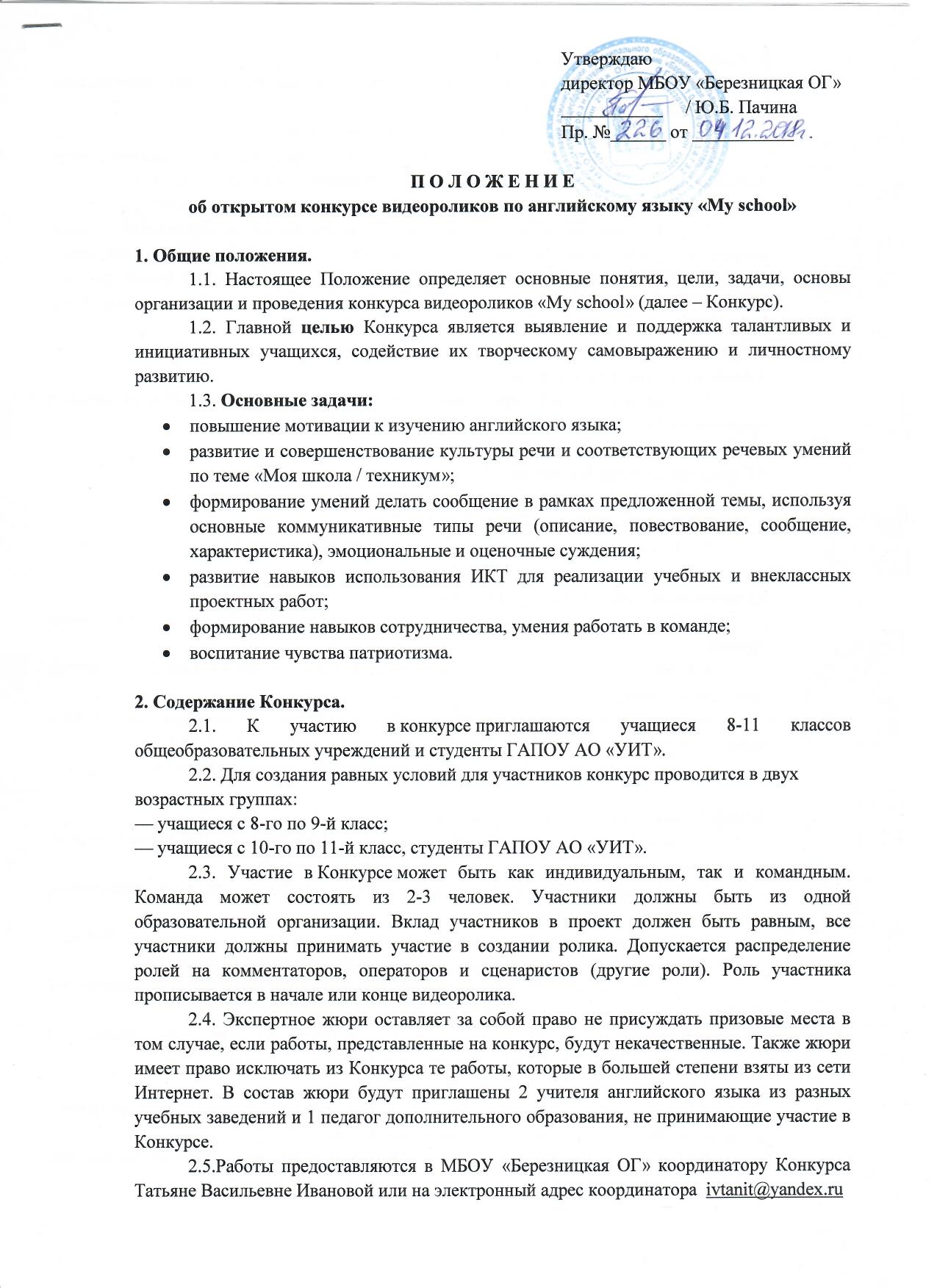 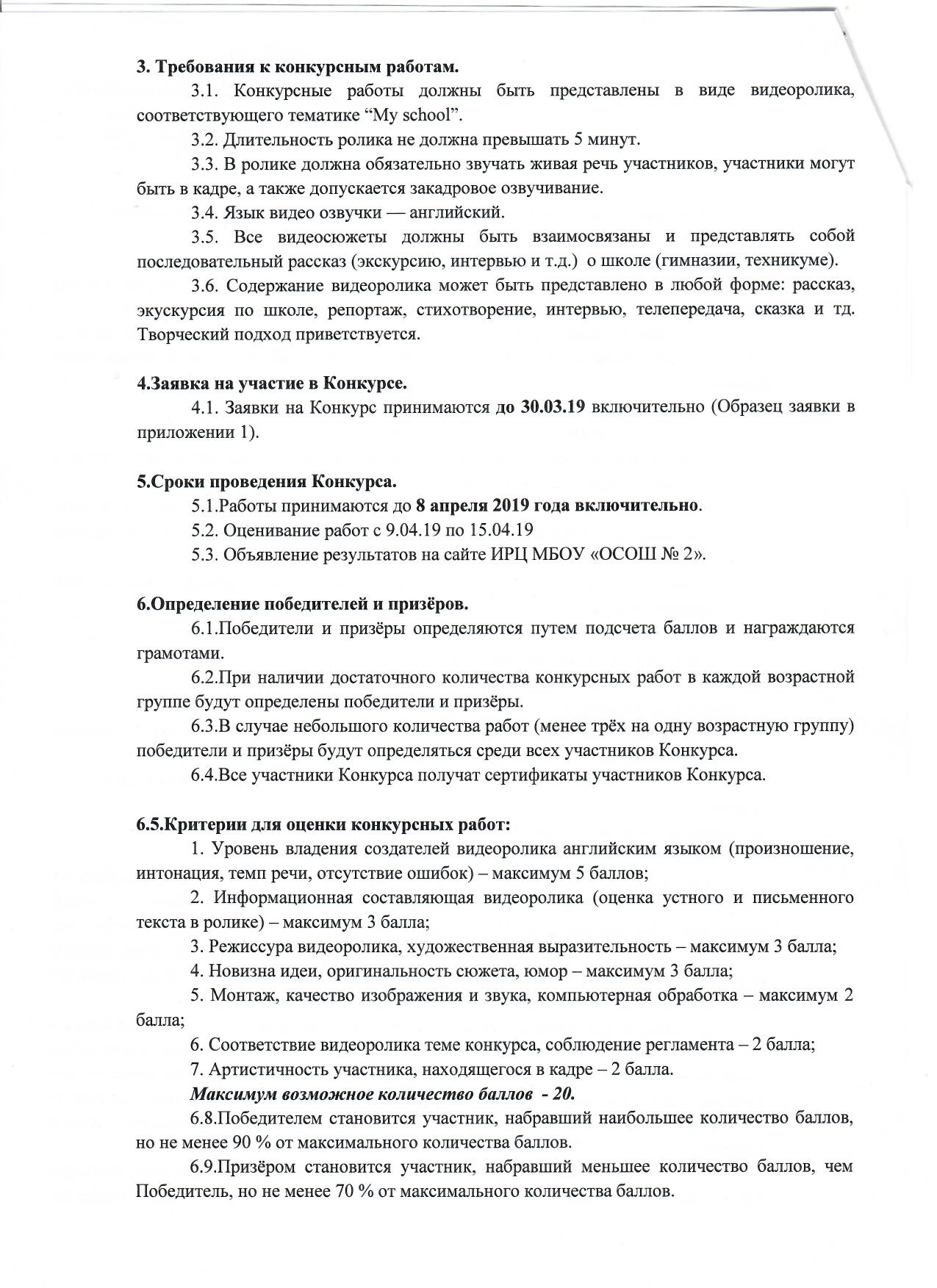 Приложение 1ЗаявкаФамилия, имя, отчество участника (участников)Класс, группаУчебное заведениеУчитель – руководитель работыКонтактные данные участника или руководителя для связи (телефон, e-mail).